          Andrew  Martin:         ZORLU  BİR  SEANS     Grup  koçluğu, seviyenin  doğru  ayarlanması  halinde  hem  antrenör  hem  de  öğrenciler  için  son  derece  eğlenceli  olabilir. Bu  makalemde  genel  anlamda  kuvvetli  bir  gruba  meydan  okumayı  hedefledim. Puzzle  ve  incelemelerde  tek  amacım  oyunculara   beyin  jimnastiği  yaptırmak  olmayıp,  aynı  zamanda  satrancın  çeşitliliğini  göstermektir.  hedefledim. Satranç  tahtasındaki  her  durumun  farklı  olduğunu  vurgulamak  için  konumların  zorluk  derecesini  ve  yapısını  çeşitlendirdim. Ayrı  ve  somut  çözümler  bekliyorum. Aşağıdaki  grup  zordur  ve  çözüm  için  kendinize 3  saat  kadar  süre  tanıyabilirsiniz. Oldukça  geleneksel  bir  yöntem  de  olsa  soruları  yazılı  sınav  gibi  sunabilir,  veya  uygun  bir  tartışma  ortamında  cevapları  birer  birer  açıklayabilirsiniz. Öğrenciler  küçük  gruplara  bölünebilir  veya   eğer  yeterince  kuvvetlilerse  sorularla  kendi  başlarına  uğraşabilirler. Ben  kendi  adıma  kabaca  her  1  saatlik  dersin  ardından  10  dakikalık  aralar  veriyorum. Her  ayrı  seansın  arasında  daha  uzun  aralar   verilebilir.   Aşağıdaki  seriyi  cevapları  kontrol  etmeden  ele  almayı  deneyebilirsiniz.               KUBBEL  1926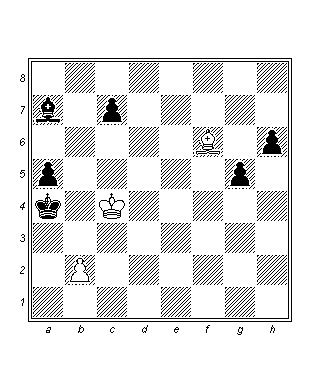      Beyaz  oynar  kazanır. Çözüm  için  uzun bir  devamyolu  gereklidir  fakat  fikri  anladığınızda  işiniz  görece  kolay  olacaktır.     Siyah şah  hapsedilmiştir,  bu  da  gündemde  mat  fikri  olduğu  izlenimini  doğurur. Böylece:     1.Fe7  c5  2.Ff8  Fb6  3.Fd6     3.Fh6  Fd8  4.Fg7  g4  5.Fh6  Ff6  6.Fc1  Fb2=.     3…Fa7     3…h5  4.Fe7  g4  5.Fg5.     4.Fc7  h5  5.Fd6  h4  6.Fe7  h3  7.Fg5  h2  8.Fc1  h1V  9.b3#.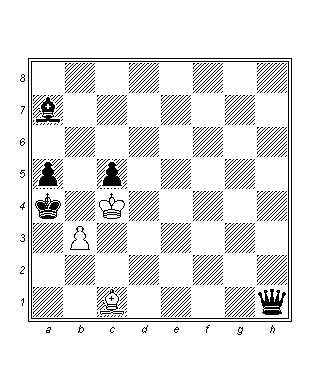      Gerçekten  çok  güzel, baştan  sona  kusursuz  bir  zamanlamayla…   1-0.          İNCELEME  KONUMU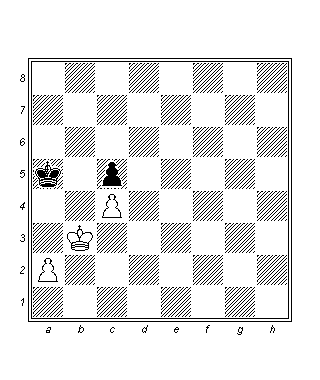      Beyaz  oynar  kazanır. Bu  hoş  çalışma  ABD  Nebraska’dan  kimliği  belirsiz  birine  aittir. Beyaz  çok  büyük  bir  dikkatle  oynamalıdır:     1.Şa3  Şb6  2.Şb2!     İlk  incelik. Beyaz  üçgen  çizerek  hamle  sırasını  siyaha  vermeli.     2…Şa5  3.Şb3     İşin  yarısı  halledilmiştir.     3…Şb6  4.Şc3  Şa5  5.Şd2!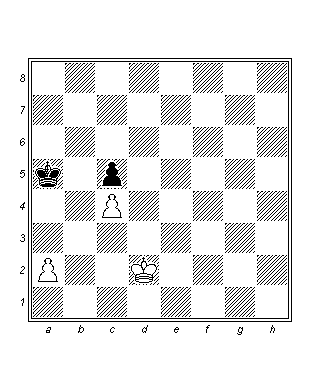      İncelik  no: 2.  Beyaz,  şahların  Şd3  ve  Şb4  karelerinde  olup  hamle  sırasının  siyahta  olduğu  konumu  hedefliyor. Kendisi  istediğini  elde  etmek  için  ikinci kez  üçgenleme  manevrası  yapacak.     5…Şa4     5…Şb4  6.Şd3  Şa3  7.Şe4 +-     6.Şe3!  Şa5  7.Şe4  Şb4  8.Şd5     Başlangıç   konumunun  basitliğine  rağmen  bu  soruyu  çözülmesi  zor  bir  soru  olarak  değerlendiriyorum.     1-0.                  PUZZLE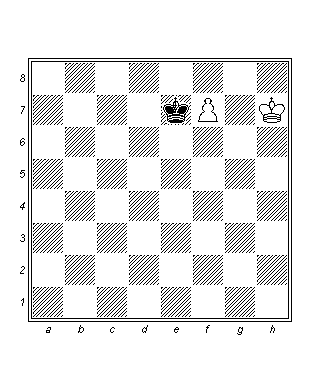           Hamle  siyahtadır. 4  hamlede  mata  yardımcı  olunuz.  Tahtada  minimum  materyalle  kendi  türünün  klasik  bir  puzzle  örneği.      1…Şf6  2.f8K  Şg5  3.Şg7  Şh5  4.Şf6  Şh6  5.Kh8#     Bu  tarz  konumları  çözmeye  çalışmak,  kendinizi  eğitmenin  en  iyi  yollarındandır. Fakat  kaç  kişi  bu  zahmete  girer  ki?                 ROSSOLIMO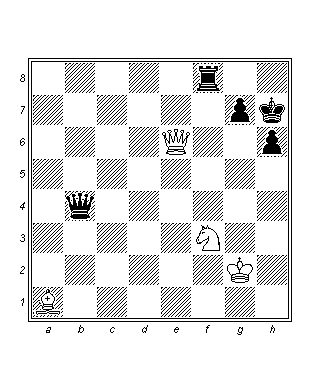      Bunu  belki  daha  kolay  bulacaksınız. Bu,  herhangi  bir  oyunda  kolayca  ortaya  çıkabilecek  olan  zugzwang  temalı  bir  çalışma. Beyaz  oynar  kazanır.     Bu  çalışma  düzenleyicisine   ödül  kazandırmıştır  ve   pratik  oyundan  alınmış  bir  konuma  benzemektedir. Beyaz  kusursuz  bir  oyunla  rakibinin  elini  kolunu  bağlar.     1.Vd7!  Kg8     Tek  hamle. Siyah  vezirin  zavallılığına  dikkat  edin.     2.Vf5  Şh8  3.Vg6     Vh6  tehdidi  ile. Siyah  vezir  korunmalıdır.     3…Vf4  4.Şf2!     Birkaç  hamlede  zugzwangı  zorluyor.     4…Vc1  5.Fd4     …Vc5’i  engelliyor.     5…Vh1     5…Vf4  6.Fb2!  zugzwangdır.     6.Fb2  Vh3  7.Şg1     Bu  çözümün  zarif  ve  tatmin  edici  olduğunu  düşünüyorum.  1-0.      Bauer – Golner, Berlin  1956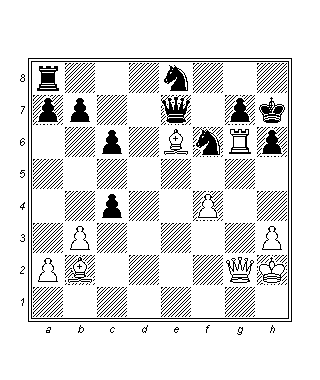      Beyaz  oynar  kazanır. Mat  forsedir:     1.Kh6  gh6     1…Şh6  2.Vg5  Şh7  3.Vh4  Şg6  (3…Ah5  4.Vh5#)  4.f5#.     2.Vg8  Ag8  3.Ff5#.     Perenyi – Barczay,  1977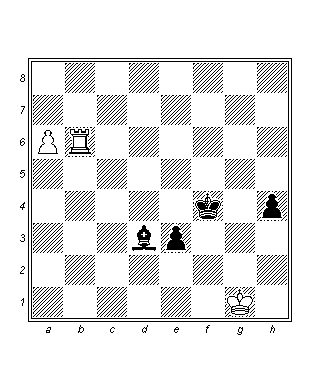      Siyah  oynar  berabere  yapar.      Öncelikle  gerçek  oyunda  siyahın  başarısız  olduğunu  belirtelim.     1...Şf3?     1…Fa6!!  Şaşırtıcı  bir  beraberlik  olanağıdır:  2.Ka6  h3  ve beyazın  şahı  ile  kalesinin  piyonlarla başa  çıkamadığı alışılmamış  bir  konumsal  beraberlik. 3.Kf6 (3.Ka2  Şg3  4.Kb2  Şf3  5.Kb8  h2  6.Şh2  e2)  3…Şg3  4.Kg6 (4.Şf1  h2  5.Kh6  e2  6.Şe2  Şg2  7.Kg6  Şh1)  4…Şf3  5.Kg8  h2  6.Şh2  e2.     2.Kf6   Şe2     2…Şg3  3.a7  Fe4  4.Ke6 +-.     3.a7  Fe4  4.Kf4  Fb7  5.Kh4  Şe1    5…Şd2  6.Kd4  Şe1  7.Kd8  e2  8.a8V.    6.Kh8  e2  7.a8V  Fa8  8.Ka8     Belki  antrenör  bu  defakinin  zaman  alabileceği  konusunda  öğrencisini  uyarabilir.  1-0          Otto  Wurzburg,  1898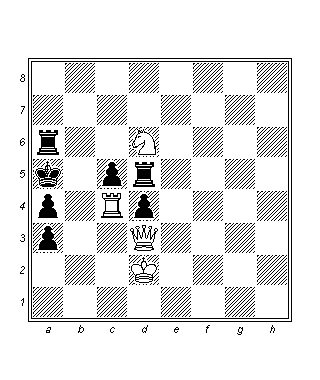     Beyaz  oynar  üç hamlede  mat  eder.    1.Kb4!!  cb4     1…c4  2.Ab7  Şb4  3.Vb1#;  1…Kb6  2.Va6!!  Şa6  (2…Ka6  3.Kb5#;  2…Şb4  3.Vb6#)  3.Ka4#.     2.Vb5  Kb5  3.Ac4#.              Moravec,  1941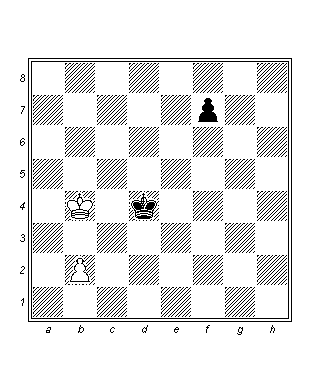      Beyaz  oynar  berabere  yapar:  siyahın  üstünlüğü  göz  önüne  alındığında  zor  bir  soru.     1.Şb3!    Fakat  1.Şa5?  f5  2.b4  f4   3.b5  Şc5!  4.b6  Şc6  5.Şa6  f3  6.b7  f2  7.b8V  f1V  8.Şa5  Va1  değil.     1…Şd3     1…f5  2.Şc2=.     2.Şa2!!  f5  3.b4  Şc4  4.b5!  Şb5   5.Şb3=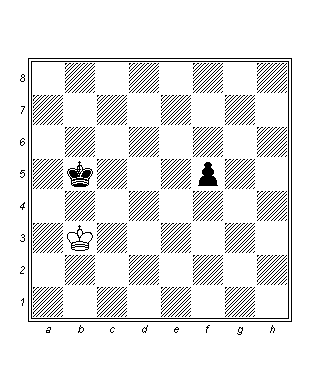      Bunu  tahta  üstünde  bulabilir  miydiniz?                  Eisenstadt,  2011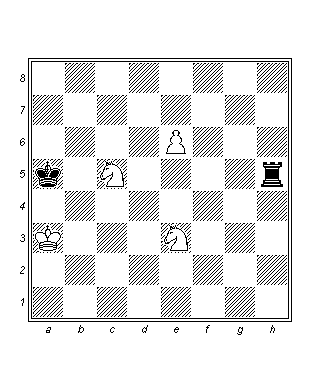      Beyazın  ciddi  bir  materyal  üstünlüğü  vardır,  fakat  bunu  değerlendirmesi  kolay   değildir. Kendisi  oyunu  nasıl  kazanmalıdır?    1.e7  Kh8  2.Ae6    Fikir  Af8’dir.     2…Ke8  3.Ac7!     Fakat  3.Ac4  Şb5   4.Ad6  Şc6  5.Ae8  Şd7  değil -  siyah  şah  üzerine  düşeni  yapabilmiştir.    3…Ke7  4.Ac4#.    Şaşırtıcı!   1-0.          Lyell  M.  :  Emms  J.              Hastings  1995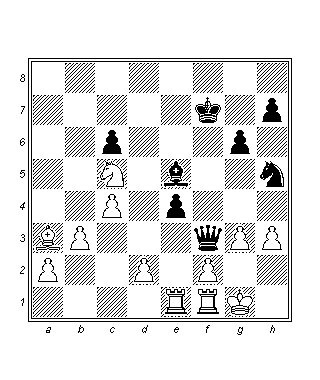     Hamle  siyahtadır  ve  siyah  şahı  silip  süpürmenin  yolunu  bulmalıdır.     1…Af4!     Bu  kadar  basit. Eğer  2.gf4,  Vf4  mattır.  0-1.     Spassky  B.  :  Larsen  B.     Palma  de  Mallorca  1969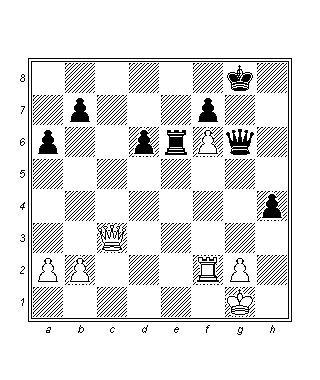      Beyaz  oynar  ve  kazanır.     1.Vc8!  Şh7  2.Ve6     Bazen  satranç  basit  bir  oyuna  dönüşebilir. 2…fe6  oynanması  halinde  3.f7  ile  oyun  şimdiden  kazanılmıştır.   1-0.                     EBERT,  1975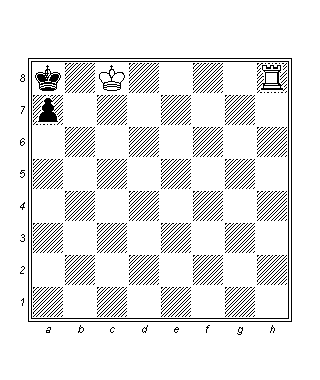      Siyah  hamlede.  Beyaz  kazanacaktır,  fakat  bu  en  az   kaç  hamlede  yapılabilir?     1…a5     Fakat  1…a6  değil,  çünkü  bu  durumda  2.Kh5  Şa7  3.Şc7  Şa8  4.Şb6  a5  5.Kh8#  ile  beyaz  daha  çabuk  kazanır.      2.Şc7      2.Kh4  ile  sonuca  gitmek  daha  uzun  sürecektir: 2…Şa7  3.Şc7  Şa6  4.Şc6  Şa7  5.Ka4  Şa6  6.Ka3  Şa7  7.Ka5  Şb8  8.Ka4  Şc8  9.Ka8#.     2…Şa7  3.Şc6!!  a4  4.Kh4  a3  5.Ka4  Şb8  6.Ka3  Şc8  7.Ka8#.     Ve  görüyoruz  ki  doğru  cevap  altı  hamledir.     SEANS  ORTASI  MOLASI     Bu  noktada  uzun  bir  öğle  yemeği  arası  vermeliyiz  ki  öğrencilerimizin  baş  ağrısı  azalsın. Ve  ardından  günü  sonlandırmak  için  bir  çeşit  turnuva  ve  nihayet  bir  başka  zorlu  egzersiz  gelecektir.     Karjakin  S.  :  Giri  A.     Wijk   aan  Zee  2012     Günün  bu son  bölümünde  öğrencilere  yalnızca  oyunun  skoru  sunulacaktır.  Konuyu  aydınlatmak   amacıyla  yakın  tarihli  bir  büyükusta  oyunu  seçtim. Öğrenciler  yine  küçük  gruplara  ayrılacak  veya  bireysel  olarak  çalışabileceklerdir  ve  oyunu   inceledikten  sonra  kendilerinden  analiz  yapmaları  istenecektir. Siyah  neden   kaybetmiştir?  Kritik  anları  belirtiniz  ve  çıkardığınız  sonuçları  destekleyecek  analizler  veriniz.     1.e4  e6  2.d4  d5  3.Ad2  c5  4.ed5  Vd5  5.dc5  Vc5   6.Ae4  Vb4  7.Ac3  Af6  8.a3  Va5  9.Fd3  a6  10.Ff4  Abd7  11.Af3  Ah5  12.b4  Vd8  13.Fe3  Fe7  14.0-0  0-0  15.Ae4  a5  16.Kb1  ab4  ab4  17.ab4  Vc7  18.Ad4   g6  19.Ab5  Vb8  20.c4  f5  21.Aec3  b6  22.Fe2  Adf6  23.Ad4  Fd7  24.Ff3  Vc7  25.Fa8  Ka8  26.Af3  Vc4  27.Vd4  Vd4   28.Fd4  Kc8  29.g3  b5  30.Ae5  Fe8  31.Kfc1  g5  32.Şg2  Şf8  33.Ae2   Ka8  34.Fc5  Ad7  35.Fe7  Şe7  36.Ac6  Şd6  37.Aed4     Verilmiş  olan  sürenin bitiminde  öğrencilerinize  karşılaştırma  ve  tartışma  yapabilmek  için  kendi  notlarınızı  verebilirsiniz.  Seansın  bitiminde  öğrenciler  notları  yanlarında  götürebilirler.   1-0      Karjakin  S.  :  Giri  A.     Wijk  aan  Zee  2012     Aşağıdaki  oyun  son  derece  tuhaf  bir  açılışla  karakterizedir. Siyah,  vezirini  etrafta  kışkırtıcı  bir  şekilde  dolaştırır, beyaz  figürleri  kötü  karelere  oynamaları  için  ayartır,  veya   en  azından  yapmayı  umduğu  şey  budur.     1.e4  e6  2.d4  d5  3.Ad2  c5  4.ed5  Vd5  5.dc5!?       Beyaz  5.Agf3  cd4  sonrasında  ortaya  çıkan  uzun  teorik  devamyollarından  bıkmıştır  ve  biraz  değişiklik  peşindedir.     5…Vc5     Şahsen  5…Fc5  6.Agf3  Af6  7.Fc4  Vh5  8.0-0  Ac6  sonrasında  siyah  için  neyin  kötü  olduğunu göremedim,  fakat  kendisi  5…Vc5’i tercih  etmiştir.     6.Ae4  Vb4  7.Ac3  Af6  8.a3     Yakın  tarihli  bir  oyunda  beyaz  şu  şekilde  farklı  birşeyler  denemiş,  fakat  elle  tutulur  bir şey  elde  edememiştir: 8.Fd3  Abd7  9.a3  Vd6  10.Af3  Ac5  11.Fb5  Fd7  12.a3  Vd6  13.Fc4   Vc7.  Bilgisayar  beyazın  hafif  üstün  olduğunu  söylemektedir  fakat  kanaatimce  bir  kez  daha    siyahın  oldukça  kabul  edilebilir  bir  oyunu   vardır. 14.0-0  Fd6  15.b4  Kc8! –Morozevitch’in  buluşu  (15…Aa4’ün  de  iyi  olmasına  rağmen:  16.Aa4  Fa4  17.Fb2  Fc6=)  16.Fb2?  (Elbette  beyaz  almalıdır:  16.bc5  Vc5  17.Ad2  Ve5  18.Ve5  Fe5  19.Fb2  b5  20.Ab5!  Fb2  (20…ab5  21.Fe5  bc4  22.Kfb1)  21.Ad6  Şe7  22.Ac8  Kc8  23.Fa6  Kc2  24.Kad1  Fa3  25.Fd3)  16…Aa4  17.Fe6  (17.Aa4  Vc4  18.Vc4  Kc4  19.Vd3  Khe8  20.Ag5  Vc4  21.Vf5  Şc7   22.Fc3  Vc3  23.Af7  Vc4  24.Ad6   Şd6  25.Vg5  Vg4  26.Va5  Şe7  27.Kad1  Şf7  28.Vb6  Ke7  29.b5  ab5  30.Vb5  Vc4  31.Vb3  Vb3  32.cb3  Kc3  33.Kb1  b5  34.a4  b4  35.Kb2  Ae4  36.Kd1  Kec7  37.Şf1  Kc1  38.Şe1  Kd1  39.Şd1  Kc3  40.a5  Kc5  41.Şe2  Şe6  42.Şe3  Ac3  43.Şd4  Ka5  44.Şc4  Ad5  45.Ke2  Şd6  46.Ke8  Kc5  47.Şd4  Kc2  48.Kd8  Şe6,  0-1,  Timofeev  A.  :  Morozevich  A.,  Taganrog  2011.     8…Va5  9.Fd3  a6  10.Ff4  Abd7  11.Af3  Ah5!?     Modern  satranç  hayli  spesifiktir  ve  bilgisayarlar bize  “çirkin”  hamlelerin kazanabileceğini  öğretmiştir. Fakat  ben  yine  de  bu  konumda  siyahın  son  hamlesinin  normal  11…Fe7  ve  12…0-0  hamlelerinden  daha  iyi  olduğunu  düşünmüyorum. Giri  doğal  olarak  fili  h2- b8  çaprazından  uzaklaştırmak  ve  c7  hanesini  vezirine  ayırmak  istiyor. Bu  kalibredeki  büyükustalar belirli  bir  fikir  olmaksızın  hamle  yapmazlar.  11…Fe7  12.0-0  0-0   13.b4  Vd8  14.Ve2  a5.     12.b4     Bu  hamle  zaman  mı  kazanıyor  yoksa  basitçe  kendi  konumunu  zayıflattığıyla  mı  kalıyor?  Morozevich’in  oyununda  beyazın  c  hattındaki  kontrolünü  kaybetmesi  üzerine  sıkıntılar  yaşadığını  unutmayalım.     12…Vd8  13.Fe3  Fe7  14.0-0  0-0  15.Ae4  a5     Siyah,  rakibini  piyon  sürüşü   yapması  ve  c5  hanesini  kendisine  bırakması  için  dürtüyor.      16.Kb1     16.c3’de  aday  hamle  olabilirdi.     16…ab4  17.ab4  Vc7  18.Ad4  g6     Siyah,  şah  kanadı  piyon  çoğunluğunu  …e6- e5  ve  …f7- f5  ile   ilerletmeye  hazırlanıyor. Beyaz  merkezileştirme  hesaplarını  yapmalı  ve  elini  çabuk  tutmalıdır!     19.Ab5  Vb8  20.c4  f5  21.Aec3  b6  22.Fe2  Adf6  23.Ad4  Fd7  24.Ff3! (beyaz  açık üstün).     Beyazın  son  beş  hamlesi  kusursuzdur, veya  basitçe  siyahın  dengesini  alt üst  ederek  gelişimini  başarıyla  tamamlaması  için  ihtiyaç  duyduğu  süreyi  elinden  almıştır. Kendisi  rakibinin  planını  sekteye  uğratmıştır  ve  bunu  yapmak  bu  seviyedeki  oyuncuların  her  zaman  göz  önünde  bulundurdukları  bir  şeydir.     24…Vc7     Kalenin  gidebileceği  iyi  bir  yer  yoktur: 24…Ka7  25.c5!!  beyaz  enerjik  bir  şekilde  ilerliyor  25…bc5  26.bc5  Ve5  27.c6  Fc8  28.Adb5;  24…Ka3  25.Vc1  Ka7  26.c5;  24…e5  25.Fa8  ed4  26.Fd5   Ad5   27.Ad5  Fd6  28.Vd4 (beyaz  açık  üstün).     25.Fa8  Ka8  26.Af3  Vc4  27.Vd4  Vd4  28.Fd4  Kc8   29.g3! (beyaz  açık  üstün).     Şah  kanadı   piyonlarını  donduruyor  ve  siyah  atı  f4’de  tutuyor. Karjakin’in  tekniği  kusursuz.     29…b5  30.Ae5  Fe8  31.Kfc1  g5  32.Şg2  Şf8  33.Ae2  Ka8  34.Fc5     Siyah  hanelerin  kontrolünü  tümüyle  ele  alıyor. Bu  tarz  bir  konumda siyahın  …e6- e5  yapabilmeye  ihtiyacı  vardır  ve  bu artık  imkansızdır.     34…Ad7  35.Fe7  Şe7  36.Ac6  Şd6     36…Şf6  37.Ac3!  Ac5   38.Ad4! +-.     37.Aed4     Gerçek  şu  ki  tüm  çabalarına  rağmen  siyah hiçbir  zaman  eşitliği  sağlayamamıştır. Konumu  kontrol  altında  tutmak  satranç  tekniğinin  doruk  noktasıdır  ve  incelediğimiz  oyunda  Karjakin  bunu  yapmıştır.  1-0.